PLANO DE ENSINO  Atividades Domiciliares Especiais (ADE)O plano de ensino revisado para ADE deve prever: quais atividades serão solicitadas aos estudantes e qual carga horária será computada para as atividades. A frequência do estudante não será estimada por sua presença nas atividades síncronas, mas sim pela efetiva realização das atividades propostas para o cumprimento do curso.CronogramaDe 13/04 a 17/08/2021UNIDADE CURRICULAR:  Estética e Filosofia da Arte: Espelho musical do mundo: uma leitura d’O nascimento da tragédiaUNIDADE CURRICULAR:  Estética e Filosofia da Arte: Espelho musical do mundo: uma leitura d’O nascimento da tragédiaUNIDADE CURRICULAR:  Estética e Filosofia da Arte: Espelho musical do mundo: uma leitura d’O nascimento da tragédiaUNIDADE CURRICULAR:  Estética e Filosofia da Arte: Espelho musical do mundo: uma leitura d’O nascimento da tragédiaUNIDADE CURRICULAR:  Estética e Filosofia da Arte: Espelho musical do mundo: uma leitura d’O nascimento da tragédiaUNIDADE CURRICULAR:  Estética e Filosofia da Arte: Espelho musical do mundo: uma leitura d’O nascimento da tragédiaCarga Horária Total da UC: 90hCarga Horária Total da UC: 90hCarga Horária Total da UC: 90hCarga Horária Total da UC: 90hCarga Horária Total da UC: 90hCarga Horária Total da UC: 90hProfessor(a) Responsável: Henry BurnettProfessor(a) Responsável: Henry BurnettProfessor(a) Responsável: Henry BurnettContato: henry.burnett@unifesp.brContato: henry.burnett@unifesp.brContato: henry.burnett@unifesp.brAno Letivo: 2021Ano Letivo: 2021Ano Letivo: 2021Semestre: 1º SEMESTRESemestre: 1º SEMESTRESemestre: 1º SEMESTREDepartamento: FilosofiaDepartamento: FilosofiaDepartamento: FilosofiaDepartamento: FilosofiaDepartamento: FilosofiaDepartamento: FilosofiaObjetivosGerais: Leitura comentada d’O nascimento da tragédia, de F. Nietzsche.Específicos: Partindo de uma releitura d'O nascimento da tragédia, de F. Nietzsche, o curso apresenta um conjunto de considerações sobre a história cultural e as críticas da forma-canção desenvolvidas no Brasil desde sua fase de formação, na transição do século XIX para o XX, até sua função atual, quando a perda de referenciais formativos e sentimentais parece comprometer sua continuidade, ou forçar sua mutação.ObjetivosGerais: Leitura comentada d’O nascimento da tragédia, de F. Nietzsche.Específicos: Partindo de uma releitura d'O nascimento da tragédia, de F. Nietzsche, o curso apresenta um conjunto de considerações sobre a história cultural e as críticas da forma-canção desenvolvidas no Brasil desde sua fase de formação, na transição do século XIX para o XX, até sua função atual, quando a perda de referenciais formativos e sentimentais parece comprometer sua continuidade, ou forçar sua mutação.ObjetivosGerais: Leitura comentada d’O nascimento da tragédia, de F. Nietzsche.Específicos: Partindo de uma releitura d'O nascimento da tragédia, de F. Nietzsche, o curso apresenta um conjunto de considerações sobre a história cultural e as críticas da forma-canção desenvolvidas no Brasil desde sua fase de formação, na transição do século XIX para o XX, até sua função atual, quando a perda de referenciais formativos e sentimentais parece comprometer sua continuidade, ou forçar sua mutação.ObjetivosGerais: Leitura comentada d’O nascimento da tragédia, de F. Nietzsche.Específicos: Partindo de uma releitura d'O nascimento da tragédia, de F. Nietzsche, o curso apresenta um conjunto de considerações sobre a história cultural e as críticas da forma-canção desenvolvidas no Brasil desde sua fase de formação, na transição do século XIX para o XX, até sua função atual, quando a perda de referenciais formativos e sentimentais parece comprometer sua continuidade, ou forçar sua mutação.ObjetivosGerais: Leitura comentada d’O nascimento da tragédia, de F. Nietzsche.Específicos: Partindo de uma releitura d'O nascimento da tragédia, de F. Nietzsche, o curso apresenta um conjunto de considerações sobre a história cultural e as críticas da forma-canção desenvolvidas no Brasil desde sua fase de formação, na transição do século XIX para o XX, até sua função atual, quando a perda de referenciais formativos e sentimentais parece comprometer sua continuidade, ou forçar sua mutação.ObjetivosGerais: Leitura comentada d’O nascimento da tragédia, de F. Nietzsche.Específicos: Partindo de uma releitura d'O nascimento da tragédia, de F. Nietzsche, o curso apresenta um conjunto de considerações sobre a história cultural e as críticas da forma-canção desenvolvidas no Brasil desde sua fase de formação, na transição do século XIX para o XX, até sua função atual, quando a perda de referenciais formativos e sentimentais parece comprometer sua continuidade, ou forçar sua mutação.EmentaO curso propõe examinar, por um lado os grandes sistemas da Estética, de outro permitir a reflexão sobre as produções artísticas na história da cultura.EmentaO curso propõe examinar, por um lado os grandes sistemas da Estética, de outro permitir a reflexão sobre as produções artísticas na história da cultura.EmentaO curso propõe examinar, por um lado os grandes sistemas da Estética, de outro permitir a reflexão sobre as produções artísticas na história da cultura.EmentaO curso propõe examinar, por um lado os grandes sistemas da Estética, de outro permitir a reflexão sobre as produções artísticas na história da cultura.EmentaO curso propõe examinar, por um lado os grandes sistemas da Estética, de outro permitir a reflexão sobre as produções artísticas na história da cultura.EmentaO curso propõe examinar, por um lado os grandes sistemas da Estética, de outro permitir a reflexão sobre as produções artísticas na história da cultura.Conteúdo programático- Uma Teoria da canção?- Homero e Arquíloco- Críticas nacionais- Melancolia e memória- As novas formas musicais popularesConteúdo programático- Uma Teoria da canção?- Homero e Arquíloco- Críticas nacionais- Melancolia e memória- As novas formas musicais popularesConteúdo programático- Uma Teoria da canção?- Homero e Arquíloco- Críticas nacionais- Melancolia e memória- As novas formas musicais popularesConteúdo programático- Uma Teoria da canção?- Homero e Arquíloco- Críticas nacionais- Melancolia e memória- As novas formas musicais popularesConteúdo programático- Uma Teoria da canção?- Homero e Arquíloco- Críticas nacionais- Melancolia e memória- As novas formas musicais popularesConteúdo programático- Uma Teoria da canção?- Homero e Arquíloco- Críticas nacionais- Melancolia e memória- As novas formas musicais popularesMetodologia de ensino Atividades Síncronas:Serão realizadas atividades síncronas (via Google Meet) e assíncronas, tais como estudos dirigidos, leituras individuais dos textos selecionados e eventuais envios de atividades relacionadas à aula dada através do “Classroom”.Link da turma: https://classroom.google.com/c/MjY5Mzk5OTMyODQy?cjc=angagxq Horários: 19h às 21h (para os encontros no Google Meet)21h às 22h (para as atividades assíncronas)1. Encontros síncronosAulas expositivas e discussão de textos2. Trabalhos escritos, exercícios e dissertações com peso avaliativoOs temas serão informados no início de cada mês, tanto durante as aulas síncronas quanto por mensagens no Classroom3. Alternativas para os alunos que não puderem participar dos encontros síncronos (via Classroom):Leituras e comentários dos textos indicados (cf. cronograma das atividades).4. Leituras complementares para o acompanhamento das aulas e estudo dos textos e orientações de estudo.Conferir cronograma das atividadesAtividades Assíncronas:Conferir cronograma de atividadesDisponibilização de Material:Todo material do curso será disponibilizado através do Classroom, na pasta do Google Drive vinculada à turma.Metodologia de ensino Atividades Síncronas:Serão realizadas atividades síncronas (via Google Meet) e assíncronas, tais como estudos dirigidos, leituras individuais dos textos selecionados e eventuais envios de atividades relacionadas à aula dada através do “Classroom”.Link da turma: https://classroom.google.com/c/MjY5Mzk5OTMyODQy?cjc=angagxq Horários: 19h às 21h (para os encontros no Google Meet)21h às 22h (para as atividades assíncronas)1. Encontros síncronosAulas expositivas e discussão de textos2. Trabalhos escritos, exercícios e dissertações com peso avaliativoOs temas serão informados no início de cada mês, tanto durante as aulas síncronas quanto por mensagens no Classroom3. Alternativas para os alunos que não puderem participar dos encontros síncronos (via Classroom):Leituras e comentários dos textos indicados (cf. cronograma das atividades).4. Leituras complementares para o acompanhamento das aulas e estudo dos textos e orientações de estudo.Conferir cronograma das atividadesAtividades Assíncronas:Conferir cronograma de atividadesDisponibilização de Material:Todo material do curso será disponibilizado através do Classroom, na pasta do Google Drive vinculada à turma.Metodologia de ensino Atividades Síncronas:Serão realizadas atividades síncronas (via Google Meet) e assíncronas, tais como estudos dirigidos, leituras individuais dos textos selecionados e eventuais envios de atividades relacionadas à aula dada através do “Classroom”.Link da turma: https://classroom.google.com/c/MjY5Mzk5OTMyODQy?cjc=angagxq Horários: 19h às 21h (para os encontros no Google Meet)21h às 22h (para as atividades assíncronas)1. Encontros síncronosAulas expositivas e discussão de textos2. Trabalhos escritos, exercícios e dissertações com peso avaliativoOs temas serão informados no início de cada mês, tanto durante as aulas síncronas quanto por mensagens no Classroom3. Alternativas para os alunos que não puderem participar dos encontros síncronos (via Classroom):Leituras e comentários dos textos indicados (cf. cronograma das atividades).4. Leituras complementares para o acompanhamento das aulas e estudo dos textos e orientações de estudo.Conferir cronograma das atividadesAtividades Assíncronas:Conferir cronograma de atividadesDisponibilização de Material:Todo material do curso será disponibilizado através do Classroom, na pasta do Google Drive vinculada à turma.Metodologia de ensino Atividades Síncronas:Serão realizadas atividades síncronas (via Google Meet) e assíncronas, tais como estudos dirigidos, leituras individuais dos textos selecionados e eventuais envios de atividades relacionadas à aula dada através do “Classroom”.Link da turma: https://classroom.google.com/c/MjY5Mzk5OTMyODQy?cjc=angagxq Horários: 19h às 21h (para os encontros no Google Meet)21h às 22h (para as atividades assíncronas)1. Encontros síncronosAulas expositivas e discussão de textos2. Trabalhos escritos, exercícios e dissertações com peso avaliativoOs temas serão informados no início de cada mês, tanto durante as aulas síncronas quanto por mensagens no Classroom3. Alternativas para os alunos que não puderem participar dos encontros síncronos (via Classroom):Leituras e comentários dos textos indicados (cf. cronograma das atividades).4. Leituras complementares para o acompanhamento das aulas e estudo dos textos e orientações de estudo.Conferir cronograma das atividadesAtividades Assíncronas:Conferir cronograma de atividadesDisponibilização de Material:Todo material do curso será disponibilizado através do Classroom, na pasta do Google Drive vinculada à turma.Metodologia de ensino Atividades Síncronas:Serão realizadas atividades síncronas (via Google Meet) e assíncronas, tais como estudos dirigidos, leituras individuais dos textos selecionados e eventuais envios de atividades relacionadas à aula dada através do “Classroom”.Link da turma: https://classroom.google.com/c/MjY5Mzk5OTMyODQy?cjc=angagxq Horários: 19h às 21h (para os encontros no Google Meet)21h às 22h (para as atividades assíncronas)1. Encontros síncronosAulas expositivas e discussão de textos2. Trabalhos escritos, exercícios e dissertações com peso avaliativoOs temas serão informados no início de cada mês, tanto durante as aulas síncronas quanto por mensagens no Classroom3. Alternativas para os alunos que não puderem participar dos encontros síncronos (via Classroom):Leituras e comentários dos textos indicados (cf. cronograma das atividades).4. Leituras complementares para o acompanhamento das aulas e estudo dos textos e orientações de estudo.Conferir cronograma das atividadesAtividades Assíncronas:Conferir cronograma de atividadesDisponibilização de Material:Todo material do curso será disponibilizado através do Classroom, na pasta do Google Drive vinculada à turma.Metodologia de ensino Atividades Síncronas:Serão realizadas atividades síncronas (via Google Meet) e assíncronas, tais como estudos dirigidos, leituras individuais dos textos selecionados e eventuais envios de atividades relacionadas à aula dada através do “Classroom”.Link da turma: https://classroom.google.com/c/MjY5Mzk5OTMyODQy?cjc=angagxq Horários: 19h às 21h (para os encontros no Google Meet)21h às 22h (para as atividades assíncronas)1. Encontros síncronosAulas expositivas e discussão de textos2. Trabalhos escritos, exercícios e dissertações com peso avaliativoOs temas serão informados no início de cada mês, tanto durante as aulas síncronas quanto por mensagens no Classroom3. Alternativas para os alunos que não puderem participar dos encontros síncronos (via Classroom):Leituras e comentários dos textos indicados (cf. cronograma das atividades).4. Leituras complementares para o acompanhamento das aulas e estudo dos textos e orientações de estudo.Conferir cronograma das atividadesAtividades Assíncronas:Conferir cronograma de atividadesDisponibilização de Material:Todo material do curso será disponibilizado através do Classroom, na pasta do Google Drive vinculada à turma. Avaliação: Conceito final da unidade curricular: “cumprido/não cumprido”.Avaliação da produção textual enviada pelos alunos. Avaliação: Conceito final da unidade curricular: “cumprido/não cumprido”.Avaliação da produção textual enviada pelos alunos. Avaliação: Conceito final da unidade curricular: “cumprido/não cumprido”.Avaliação da produção textual enviada pelos alunos. Avaliação: Conceito final da unidade curricular: “cumprido/não cumprido”.Avaliação da produção textual enviada pelos alunos. Avaliação: Conceito final da unidade curricular: “cumprido/não cumprido”.Avaliação da produção textual enviada pelos alunos. Avaliação: Conceito final da unidade curricular: “cumprido/não cumprido”.Avaliação da produção textual enviada pelos alunos.Bibliografia  Burke, P. Cultura popular na Idade Moderna. São Paulo: Companhia das Letras. 1989.Burnett, H. Espelho musical do mundo. Campinas: PHI, 2021.________. Música só: textos reunidos. Brasília, DF: Selo Caliban; Editora da UnB. 2021.Campos, A. Música de invenção. São Paulo: Editora Perspectiva. 1998.Duarte, R. “sobre a possibilidade de uma ética da escuta musical”. In: . (Orgs.). Ensaios sobre filosofia e música. São Paulo: Humanitas, 2007, pp. 127-46. 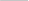 Jancsó, I.; Kantor, I. (Orgs.). Festa: cultura & sociabilidade na América Portuguesa. São Paulo: Hucitec; Edusp. 2001.Krausz, L. S. As musas: poesia e divindade na Grécia arcaica. São Paulo: Edusp. 2007.Mammì, L. A fugitiva: ensaios sobre música. São Paulo: Companhia das Letras. 2017.Nietzsche, F. O nascimento da tragédia. Tradução e notas de Paulo César de Souza. São Paulo: Companhia das Letras. 2020.Penna, J. C. O tropo tropicalista. Rio de Janeiro: Editora Circuito. 2017.Schwarz, R. Martinha versus Lucrécia: ensaios e entrevistas. São Paulo: Companhia das Letras. 2012. Tinhorão, J. R. História social da música popular brasileira. São Paulo: Editora 34. 1998.________. As origens da canção urbana. São Paulo: Editora 34. 2011.Tragtenberg, L. “Música grega antiga, hoje?”. In: Reinach, T. A música grega. São Paulo: Perspectiva. 2011. Türcke, C. “De volta ao ruído”. In: Garcia, A. L. M.; Angioni, L. (Orgs.). Labirintos da filosofia: Festschrift aos 60 anos de Oswaldo Giacoia Jr. Campinas: Editora PHI. 2004. Veloso, C. Verdade tropical. São Paulo: Companhia das Letras. 1997.Wisnik, J. M. Sem receita. São Paulo: Publifolha. 2004.Bibliografia  Burke, P. Cultura popular na Idade Moderna. São Paulo: Companhia das Letras. 1989.Burnett, H. Espelho musical do mundo. Campinas: PHI, 2021.________. Música só: textos reunidos. Brasília, DF: Selo Caliban; Editora da UnB. 2021.Campos, A. Música de invenção. São Paulo: Editora Perspectiva. 1998.Duarte, R. “sobre a possibilidade de uma ética da escuta musical”. In: . (Orgs.). Ensaios sobre filosofia e música. São Paulo: Humanitas, 2007, pp. 127-46. Jancsó, I.; Kantor, I. (Orgs.). Festa: cultura & sociabilidade na América Portuguesa. São Paulo: Hucitec; Edusp. 2001.Krausz, L. S. As musas: poesia e divindade na Grécia arcaica. São Paulo: Edusp. 2007.Mammì, L. A fugitiva: ensaios sobre música. São Paulo: Companhia das Letras. 2017.Nietzsche, F. O nascimento da tragédia. Tradução e notas de Paulo César de Souza. São Paulo: Companhia das Letras. 2020.Penna, J. C. O tropo tropicalista. Rio de Janeiro: Editora Circuito. 2017.Schwarz, R. Martinha versus Lucrécia: ensaios e entrevistas. São Paulo: Companhia das Letras. 2012. Tinhorão, J. R. História social da música popular brasileira. São Paulo: Editora 34. 1998.________. As origens da canção urbana. São Paulo: Editora 34. 2011.Tragtenberg, L. “Música grega antiga, hoje?”. In: Reinach, T. A música grega. São Paulo: Perspectiva. 2011. Türcke, C. “De volta ao ruído”. In: Garcia, A. L. M.; Angioni, L. (Orgs.). Labirintos da filosofia: Festschrift aos 60 anos de Oswaldo Giacoia Jr. Campinas: Editora PHI. 2004. Veloso, C. Verdade tropical. São Paulo: Companhia das Letras. 1997.Wisnik, J. M. Sem receita. São Paulo: Publifolha. 2004.Bibliografia  Burke, P. Cultura popular na Idade Moderna. São Paulo: Companhia das Letras. 1989.Burnett, H. Espelho musical do mundo. Campinas: PHI, 2021.________. Música só: textos reunidos. Brasília, DF: Selo Caliban; Editora da UnB. 2021.Campos, A. Música de invenção. São Paulo: Editora Perspectiva. 1998.Duarte, R. “sobre a possibilidade de uma ética da escuta musical”. In: . (Orgs.). Ensaios sobre filosofia e música. São Paulo: Humanitas, 2007, pp. 127-46. Jancsó, I.; Kantor, I. (Orgs.). Festa: cultura & sociabilidade na América Portuguesa. São Paulo: Hucitec; Edusp. 2001.Krausz, L. S. As musas: poesia e divindade na Grécia arcaica. São Paulo: Edusp. 2007.Mammì, L. A fugitiva: ensaios sobre música. São Paulo: Companhia das Letras. 2017.Nietzsche, F. O nascimento da tragédia. Tradução e notas de Paulo César de Souza. São Paulo: Companhia das Letras. 2020.Penna, J. C. O tropo tropicalista. Rio de Janeiro: Editora Circuito. 2017.Schwarz, R. Martinha versus Lucrécia: ensaios e entrevistas. São Paulo: Companhia das Letras. 2012. Tinhorão, J. R. História social da música popular brasileira. São Paulo: Editora 34. 1998.________. As origens da canção urbana. São Paulo: Editora 34. 2011.Tragtenberg, L. “Música grega antiga, hoje?”. In: Reinach, T. A música grega. São Paulo: Perspectiva. 2011. Türcke, C. “De volta ao ruído”. In: Garcia, A. L. M.; Angioni, L. (Orgs.). Labirintos da filosofia: Festschrift aos 60 anos de Oswaldo Giacoia Jr. Campinas: Editora PHI. 2004. Veloso, C. Verdade tropical. São Paulo: Companhia das Letras. 1997.Wisnik, J. M. Sem receita. São Paulo: Publifolha. 2004.Bibliografia  Burke, P. Cultura popular na Idade Moderna. São Paulo: Companhia das Letras. 1989.Burnett, H. Espelho musical do mundo. Campinas: PHI, 2021.________. Música só: textos reunidos. Brasília, DF: Selo Caliban; Editora da UnB. 2021.Campos, A. Música de invenção. São Paulo: Editora Perspectiva. 1998.Duarte, R. “sobre a possibilidade de uma ética da escuta musical”. In: . (Orgs.). Ensaios sobre filosofia e música. São Paulo: Humanitas, 2007, pp. 127-46. Jancsó, I.; Kantor, I. (Orgs.). Festa: cultura & sociabilidade na América Portuguesa. São Paulo: Hucitec; Edusp. 2001.Krausz, L. S. As musas: poesia e divindade na Grécia arcaica. São Paulo: Edusp. 2007.Mammì, L. A fugitiva: ensaios sobre música. São Paulo: Companhia das Letras. 2017.Nietzsche, F. O nascimento da tragédia. Tradução e notas de Paulo César de Souza. São Paulo: Companhia das Letras. 2020.Penna, J. C. O tropo tropicalista. Rio de Janeiro: Editora Circuito. 2017.Schwarz, R. Martinha versus Lucrécia: ensaios e entrevistas. São Paulo: Companhia das Letras. 2012. Tinhorão, J. R. História social da música popular brasileira. São Paulo: Editora 34. 1998.________. As origens da canção urbana. São Paulo: Editora 34. 2011.Tragtenberg, L. “Música grega antiga, hoje?”. In: Reinach, T. A música grega. São Paulo: Perspectiva. 2011. Türcke, C. “De volta ao ruído”. In: Garcia, A. L. M.; Angioni, L. (Orgs.). Labirintos da filosofia: Festschrift aos 60 anos de Oswaldo Giacoia Jr. Campinas: Editora PHI. 2004. Veloso, C. Verdade tropical. São Paulo: Companhia das Letras. 1997.Wisnik, J. M. Sem receita. São Paulo: Publifolha. 2004.Bibliografia  Burke, P. Cultura popular na Idade Moderna. São Paulo: Companhia das Letras. 1989.Burnett, H. Espelho musical do mundo. Campinas: PHI, 2021.________. Música só: textos reunidos. Brasília, DF: Selo Caliban; Editora da UnB. 2021.Campos, A. Música de invenção. São Paulo: Editora Perspectiva. 1998.Duarte, R. “sobre a possibilidade de uma ética da escuta musical”. In: . (Orgs.). Ensaios sobre filosofia e música. São Paulo: Humanitas, 2007, pp. 127-46. Jancsó, I.; Kantor, I. (Orgs.). Festa: cultura & sociabilidade na América Portuguesa. São Paulo: Hucitec; Edusp. 2001.Krausz, L. S. As musas: poesia e divindade na Grécia arcaica. São Paulo: Edusp. 2007.Mammì, L. A fugitiva: ensaios sobre música. São Paulo: Companhia das Letras. 2017.Nietzsche, F. O nascimento da tragédia. Tradução e notas de Paulo César de Souza. São Paulo: Companhia das Letras. 2020.Penna, J. C. O tropo tropicalista. Rio de Janeiro: Editora Circuito. 2017.Schwarz, R. Martinha versus Lucrécia: ensaios e entrevistas. São Paulo: Companhia das Letras. 2012. Tinhorão, J. R. História social da música popular brasileira. São Paulo: Editora 34. 1998.________. As origens da canção urbana. São Paulo: Editora 34. 2011.Tragtenberg, L. “Música grega antiga, hoje?”. In: Reinach, T. A música grega. São Paulo: Perspectiva. 2011. Türcke, C. “De volta ao ruído”. In: Garcia, A. L. M.; Angioni, L. (Orgs.). Labirintos da filosofia: Festschrift aos 60 anos de Oswaldo Giacoia Jr. Campinas: Editora PHI. 2004. Veloso, C. Verdade tropical. São Paulo: Companhia das Letras. 1997.Wisnik, J. M. Sem receita. São Paulo: Publifolha. 2004.Bibliografia  Burke, P. Cultura popular na Idade Moderna. São Paulo: Companhia das Letras. 1989.Burnett, H. Espelho musical do mundo. Campinas: PHI, 2021.________. Música só: textos reunidos. Brasília, DF: Selo Caliban; Editora da UnB. 2021.Campos, A. Música de invenção. São Paulo: Editora Perspectiva. 1998.Duarte, R. “sobre a possibilidade de uma ética da escuta musical”. In: . (Orgs.). Ensaios sobre filosofia e música. São Paulo: Humanitas, 2007, pp. 127-46. Jancsó, I.; Kantor, I. (Orgs.). Festa: cultura & sociabilidade na América Portuguesa. São Paulo: Hucitec; Edusp. 2001.Krausz, L. S. As musas: poesia e divindade na Grécia arcaica. São Paulo: Edusp. 2007.Mammì, L. A fugitiva: ensaios sobre música. São Paulo: Companhia das Letras. 2017.Nietzsche, F. O nascimento da tragédia. Tradução e notas de Paulo César de Souza. São Paulo: Companhia das Letras. 2020.Penna, J. C. O tropo tropicalista. Rio de Janeiro: Editora Circuito. 2017.Schwarz, R. Martinha versus Lucrécia: ensaios e entrevistas. São Paulo: Companhia das Letras. 2012. Tinhorão, J. R. História social da música popular brasileira. São Paulo: Editora 34. 1998.________. As origens da canção urbana. São Paulo: Editora 34. 2011.Tragtenberg, L. “Música grega antiga, hoje?”. In: Reinach, T. A música grega. São Paulo: Perspectiva. 2011. Türcke, C. “De volta ao ruído”. In: Garcia, A. L. M.; Angioni, L. (Orgs.). Labirintos da filosofia: Festschrift aos 60 anos de Oswaldo Giacoia Jr. Campinas: Editora PHI. 2004. Veloso, C. Verdade tropical. São Paulo: Companhia das Letras. 1997.Wisnik, J. M. Sem receita. São Paulo: Publifolha. 2004.Docentes participantesDocentes participantesDocentes participantesDocentes participantesDocentes participantesDocentes participantesNomeOrigem (Curso)TitulaçãoTitulaçãoRegime de TrabalhoCarga HoráriaFilosofiaDE40hDiasAtividades Horas Síncronas:Horários: 19h às 21h.
Atividade I (dias 14 e 21/04): O Nietzsche d’O nascimento da tragédiaAtividade II (dias 28/04 e 05/05): Uma teoria da canção?
Atividade III (dia 12 e 19/05): As formas da canção na história
Atividade IV (dia 26/05 e 02/06): Canções para além do tempo
Atividade V (dia 09 e 16/06): Ainda o nacional e o popularAtividade VI (dia 23 e 30/06): Música final48hAlternativas de atividades assíncronas (para os alunos que não puderem participar dos encontros síncronos):Atividade I (dias 14 e 21/04): Leitura dos capítulos de 1 a 3 d’O nascimento da tragédiaAtividade II (dias 28/04 e 05/05): Leitura dos capítulos de 4 a 6 d’O nascimento da tragédia
Atividade III (dia 12 e 19/05): Leitura dos capítulos de 7 a 10 d’O nascimento da tragédia
Atividade IV (dia 26/05 e 02/06): Leitura dos capítulos de 11 a 15 d’O nascimento da tragédia
Atividade V (dia 09 e 16/06): Leitura dos capítulos de 16 a 20 d’O nascimento da tragédiaAtividade VI (dia 23 e 30/06): Leitura dos capítulos de 21 a 25 d’O nascimento da tragédia(para tais atividades, as horas contadas devem equivaler às horas das atividades síncronas, já computadas no Total de horas)22hOrientações de leituras:20hAvaliações:Total de horas em ADETotal de horas em ADE90hPrazo final para preenchimento da pasta verde:25/08Prazo final para preenchimento da pasta verde:25/08Prazo final para preenchimento da pasta verde:25/08